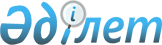 Тайынша ауданы Донецк ауылдық округі елді мекендерінің құрамдық бөліктеріне атау беру туралыСолтүстік Қазақстан облысы Тайынша ауданы Донецк селолық округі әкімінің 2010 жылғы 28 маусымдағы N 4 шешімі. Солтүстік Қазақстан облысы Тайынша ауданының Әділет басқармасында 2010 жылғы 3 шілдеде N 13-11-185 тіркелді.
      Ескерту. Барлық мәтін бойынша "селолық", "селосы" сөздері "ауылдық", "ауылы" сөздерімен ауыстырылды - Солтүстік Қазақстан облысы Тайынша ауданы Донецк ауылдық округі әкімінің 28.06.2018 № 06 (алғашқы ресми жарияланған күнінен бастап күнтізбелік он күн өткен соң қолданысқа енгізіледі) шешімімен.
      "Қазақстан Республикасындағы жергілікті мемлекеттік басқару және өзін-өзі басқару туралы" Қазақстан Республикасы 2001 жылғы 23 қаңтардағы № 148 Заңының 35-бабына, "Қазақстан Республикасының әкімшілік-аумақтық құрылысы туралы" Қазақстан Республикасы Заңының 14-бабына сәйкес және халық пікірін ескере отырып ауылдық округтің әкімі ШЕШТІ:
      1. Тайынша ауданы Донецк ауылдық округі елді мекендерінің құрамдық бөліктеріне қосымшаға сәйкес атау берілсін.
      2. Осы шешім ресми жарияланған күннен кейін он күнтізбелік күн өткен соң қолданысқа енгізіледі. Тайынша ауданы Донецк ауылдық округі елді мекендерінің құрамдық бөліктеріне атау беру туралы
      Белоярка ауылы:
      1) бірінші көшесі – Степная; 
      2) екінші көшесі – Зеленая;
      3) үшінші көшесі – Школьная;
      4) төртінші көшесі – Юбилейная;
      5) бесінші көшесі – Северная;
      6) алтыншы көшесі – Молодежная. 
      Подольское ауылы:
      1) бірінші көшесі – Степная; 
      2) екінші көшесі – Первомайская;
      3) үшінші көшесі – Школьная;
      4) төртінші көшесі – Центральная;
      5) бесінші көшесі – Чапаев;
      6) алтыншы көшесі – Целинная;
      7) жетінші көшесі – Молодежная.
      Краснокиевка ауылы:
      1) бірінші көшесі – Степная; 
      2) екінші көшесі – Конституция; 
      3) үшінші көшесі – Школьная;
      4) төртінші көшесі – Приречная;
      5) бесінші көшесі – Новая.
      Озерное ауылы:
      1) бірінші көшесі – Лесная; 
      2) екінші көшесі – Центральная;
      3) үшінші көшесі – Зеленая.
      Донецкое ауылы:
      1) бірінші көшесі – Юбилейная; 
      2) екінші көшесі – Степная;
      3) үшінші көшесі – Почтовая;
      4) төртінші көшесі – Больничная;
      5) бесінші көшесі – Комаров;
      6) алтыншы көшесі – Зеленая;
      7) жетінші көшесі – Южная. 
					© 2012. Қазақстан Республикасы Әділет министрлігінің «Қазақстан Республикасының Заңнама және құқықтық ақпарат институты» ШЖҚ РМК
				
      Ауылдық округтің әкімі

Д. Малиновский
Донецк ауылдық округі әкімінің 2010 жылғы 28 маусымдағы № 4 шешіміне қосымша